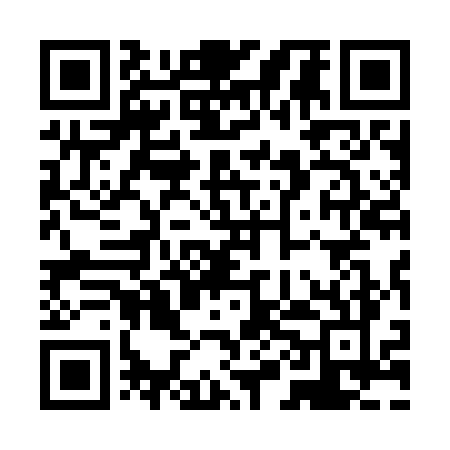 Prayer times for Wilhelmsburg, AustriaWed 1 May 2024 - Fri 31 May 2024High Latitude Method: Angle Based RulePrayer Calculation Method: Muslim World LeagueAsar Calculation Method: ShafiPrayer times provided by https://www.salahtimes.comDateDayFajrSunriseDhuhrAsrMaghribIsha1Wed3:295:3912:554:548:1110:132Thu3:265:3712:554:558:1310:153Fri3:235:3512:544:558:1410:174Sat3:215:3412:544:568:1610:205Sun3:185:3212:544:568:1710:226Mon3:155:3112:544:578:1810:247Tue3:135:2912:544:578:2010:278Wed3:105:2812:544:588:2110:299Thu3:075:2612:544:588:2310:3210Fri3:045:2512:544:598:2410:3411Sat3:025:2312:544:598:2510:3712Sun2:595:2212:545:008:2710:3913Mon2:565:2112:545:008:2810:4214Tue2:545:1912:545:018:2910:4415Wed2:515:1812:545:018:3110:4616Thu2:485:1712:545:028:3210:4917Fri2:465:1612:545:028:3310:5118Sat2:435:1412:545:038:3410:5419Sun2:405:1312:545:038:3610:5620Mon2:385:1212:545:048:3710:5921Tue2:375:1112:545:048:3811:0122Wed2:375:1012:545:058:3911:0423Thu2:365:0912:545:058:4011:0424Fri2:365:0812:555:068:4111:0525Sat2:365:0712:555:068:4311:0626Sun2:355:0612:555:068:4411:0627Mon2:355:0512:555:078:4511:0728Tue2:355:0512:555:078:4611:0729Wed2:355:0412:555:088:4711:0830Thu2:345:0312:555:088:4811:0831Fri2:345:0212:555:098:4911:09